Муниципальное бюджетное дошкольное 
образовательное учреждение «Детский сад № 77»УтверждаюЗаведующий МБДОУ«Детский сад № 77»____________/Кириллова И.В./«01»  апреля  2021г.Суммарные объемы выдаваемых блюд
в рационе примерного 10-ти дневного меню
(весенний период)
для воспитанников
от 3-х до 7-ми лет.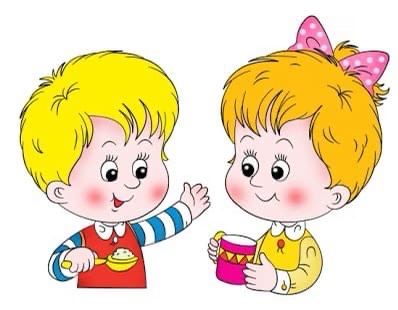 г. Рязань
2021 г.Прием пищиНаименование блюдаВыход блюда от 3-х до 7-ми летДень 1ПОНЕДЕЛЬНИКЗавтрак:Макароны отварные с сыром150-200Завтрак:Чай с сахаром180-200Завтрак:Печенье с маслом15/82-ой завтрак:Фрукт100Обед:Салат из квашеной капусты50-60Обед:Суп с рыбными консервами180-200Обед:Картофельное пюре130-150Обед:Печень по-строгановски70-80Обед:Компот из шиповника180-200Обед:Хлеб ржаной50Полдник:Йогурт180Полдник:Хлеб пшеничный40Ужин:Пудинг из творога с рисом120Ужин:Сок180-200Ужин:Хлеб пшеничный40День 2                                  ВТОРНИК                                  ВТОРНИКЗавтрак:Каша пшенная жидкая с сахаром и маслом150-200Завтрак:Кофейный напиток с молоком180-200Завтрак:Бутерброд с маслом40/82-ой завтрак:Фрукт100Обед:Салат из отварной свеклы с солеными огурцами50-60Обед:Щи из свежей капусты с картофелем180-200Обед:Тефтели мясные из мяса кур с рисом70-80Обед:Соус сметанный с луком30Обед:Каша гречневая рассыпчатая130-150Обед:Компот из сушенных фруктов150-200Обед:Хлеб ржаной50Полдник:Ряженка180Полдник:Вафля20Ужин:Рыба запеченная в омлете70-80Ужин:Картофель отварной130-150Ужин:Чай с сахаром180-200Ужин:Хлеб пшеничный40День 3СРЕДАЗавтрак:Каша овсяная жидкая с сахаром150-200Завтрак:Какао с молоком180-200Завтрак:Бутерброд с маслом40/82-ой завтрак:Фрукт100Обед:Салат из квашеной капусты50-60Обед:Суп картофельный с горохом лущенным 180-200Обед:Шницель рубленный70-80Обед:Картофельное пюре130-150Обед:Компот из свежих плодов (свежих ягод)180-200Обед:Хлеб ржаной50Полдник:Йогурт180Полдник:Хлеб пшеничный40Ужин:Лапшевник с творогом120Ужин:Кисель из свежемороженых ягод180-200День 4День 4ЧЕТВЕРГЗавтрак:Каша гречневая с молоком150-200Завтрак:Кофейный напиток с молоком180-200Завтрак:Бутерброд с сыром40/5/152-ой завтрак:Фрукт100Обед:Салат из свежих огурцов50-60Обед:Борщ с мясом180-200Обед:Тушеная капуста с мясом200-230Обед:Компот из сушенных фруктов180-200Обед:Хлеб ржаной50Полдник:Ряженка180Полдник:Пряник20Ужин:Котлета рыбная любительская70-80Ужин:Рис припущенный 130-150Ужин:Сок180-200Ужин:Хлеб пшеничный40День 5ПЯТНИЦАЗавтрак:Каша манная с маслом150-200Завтрак:Какао с молоком180-200Завтрак:Бутерброд с джемом40/10/82-ой завтрак:Фрукт100Обед:Салат из квашеной капусты50-60Обед:Суп рассольник на мясном бульоне180-200Обед:Жаркое по-домашнему200-230Обед:Компот из свежих плодов (свежих ягод)180-200Обед:Хлеб ржаной50Полдник:Йогурт180Полдник:Сдоба обыкновенная60-70Ужин:Салат из картофеля с солеными огурцами180-200Ужин:Чай с сахаром180-200Ужин:Хлеб пшеничный40День 6День 6ПОНЕДЕЛЬНИКЗавтрак:Каша гречневая рассыпчатая с сахаром150-200Завтрак:Чай с сахаром180-200Завтрак:Печенье с маслом15/82-ой завтрак:Фрукт100Обед:Суп картофельный с крупой и мясными консервами180-200Обед:Картофельное пюре130-150Обед:Печень по-строгановски70-80Обед:Компот из сушенных фруктов180-200Обед:Хлеб ржаной50Полдник:Ряженка180Полдник:Хлеб пшеничный40УжинРагу из овощей180-200УжинСок180-200УжинХлеб пшеничный40День 7ВТОРНИКЗавтрак:Суп молочный с макаронными изделиями150-200Завтрак:Кофейный напиток с молоком180-200Завтрак:Бутерброд с сыром40/5/152-ой завтрак:Фрукт100Обед:Салат из отварной свеклы с солеными огурцами50-60Обед:Щи из свежей капусты с картофелем180-200Обед:Рис припущенный130-150Обед:Гуляш из отварного мяса 70-80Обед:Компот из шиповника180-200Обед:Хлеб ржаной50Полдник:Йогурт180Полдник:Вафля20Ужин:Сырники из творога120Ужин:Соус молочный20-25Ужин:Чай с молоком180-200Ужин:Хлеб пшеничный40День 8                                       СРЕДА                                       СРЕДАЗавтрак:Каша жидкая рисовая 150-200Завтрак:Какао с молоком180-200Завтрак:Бутерброд с маслом40/82-ой завтрак:Фрукт100Обед:Салат из квашенной капусты50-60Обед:Суп картофельный с горохом лущенным 180-200Обед:Биточки рубленные70-80Обед:Соус сметанный30Обед:Макаронные изделия отварные130-150Обед:Компот из свежих плодов (свежих ягод)150-200Обед:Хлеб ржаной50Полдник:Ряженка180Полдник:Пряник20Ужин:Рыба запеченная в омлете70-80Ужин:Картофель отварной140Ужин:Сок180-200Ужин:Хлеб пшеничный40День 9ЧЕТВЕРГЗавтрак:Каша жидкая пшенная150-200Завтрак:Кофейный напиток с молоком180-200Завтрак:Бутерброд с сыром40/5/152-ой завтрак:Фрукт 100Обед:Салат из свежих огурцов50-60Обед:Борщ с мясом180-200Обед:Капуста тушенная130-150Обед:Рулет мясной с луком и яйцом70-80Обед:Компот из сушенных фруктов180-200Обед:Хлеб ржаной50Полдник:Йогурт180Полдник:Хлеб пшеничный40Ужин:Пудинг из творога с рисом120Ужин:Сок180-200День 10                                   ПЯТНИЦА                                   ПЯТНИЦАЗавтрак:Каша жидкая манная150-200Завтрак:Какао  с молоком180-200Завтрак:Бутерброд с джемом40/10/82-ой завтрак:Фрукт100Обед:Салат из квашенной капусты50-60Обед:Суп картофельный с вермишелью180-200Обед:Плов из курицы 200-230Обед:Компот из свежих плодов (свежих ягод)150-200Обед:Хлеб ржаной50Полдник:Ряженка180Полдник:Булочка домашняя70-80Ужин:Винегрет овощной180-200Ужин:Чай с сахаром180-200Ужин:Хлеб пшеничный40